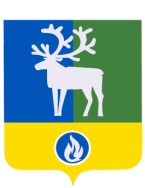 ПроектСЕЛЬСКОЕ ПОСЕЛЕНИЕ ВЕРХНЕКАЗЫМСКИЙБЕЛОЯРСКИЙ РАЙОНХАНТЫ-МАНСИЙСКИЙ АВТОНОМНЫЙ ОКРУГ – ЮГРАСОВЕТ ДЕПУТАТОВСЕЛЬСКОГО ПОСЕЛЕНИЯ ВЕРХНЕКАЗЫМСКИЙРЕШЕНИЕот ___ июля 2017 года                                                                                                № ___О внесении изменения в приложение к решению Совета депутатов сельского поселения Верхнеказымский от 09 июля 2010 года № 23В соответствии с постановлением Правительства Российской Федерации  от 25 марта 2015 года № 269 «О внесении изменений в положение о признании помещения жилым помещением, жилого помещения непригодным для проживания и многоквартирного дома аварийным и подлежащим сносу или реконструкции» Совет депутатов сельского поселения Верхнеказымский р е ш и л:1. Внести в приложение «Положение о порядке управления и  распоряжения муниципальным жилищным фондом сельского поселения Верхнеказымский» к решению Совета депутатов сельского поселения Верхнеказымский от 09 июля 2010 года № 23 «Об утверждении Положения о порядке управления и распоряжения муниципальным жилищным фондом сельского поселения Верхнеказымский» следующее изменение:в подпункте 10.2.1  пункта 10.2 раздела 10 «Контроль за использованием и сохранностью муниципальных жилых помещений» после слова «Оценка» дополнить словами «и обследование».2. Опубликовать настоящее решение в бюллетене «Официальный вестник сельского поселения Верхнеказымский».3. Настоящее решение вступает в силу после его официального опубликования.Глава сельского поселения Верхнеказымский                                               Г.Н.Бандысик